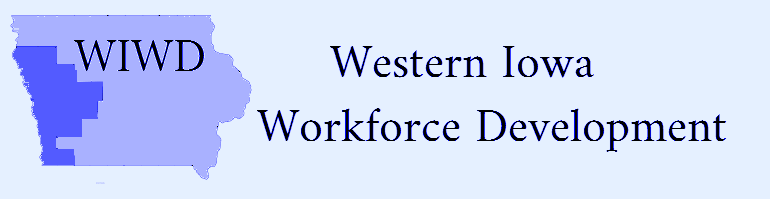 Date: Wednesday, September 16, 2020/Time: 3:00pmLocation: - Crawford Co. Courthouse, 1202 Broadway, Denison IowaCEO Board Meeting MinutesCall to Order/Pledge of Allegiance-Wane MillerIntroductionsRoll Call and establish Quorum-quorum not metApproval of Agenda-motion made by Alan Armstrong and 2nd by Scott BeltApprove Agenda/Minutes of Previous Meeting-approved by Craig Anderson and 2nd by Alan AndersonService Provider Reports:Mark Thomsen, Region XII COGKaylene Page; Director of Workforce Development IWCCShawn Fick; Director of Missions, Goodwill of the Great PlainsNew Business:Jean Logan; Executive Director, Community Action Agency of Siouxland; WIWD Local Board nomination organizational chartDiscuss Local WIWD Board nominationsStanding CommitteesSet date for Local WIWD board meeting-date set for October 22, 2020Next Meeting-December 17, 2020-zoom onlyPublic Comments-Motion to Adjourn made by Darin Haake and 2nd by Eric Skoog Action ItemAction itemAction itemAction itemAction item Action itemAction itemAction itemAction itemAction item